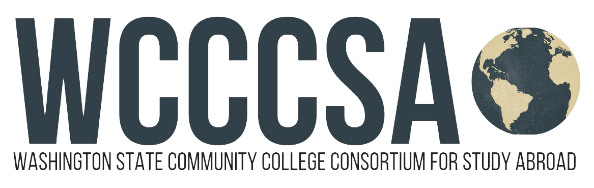 WCCCSA Scholarship Application for SUMMER Study AbroadName (as printed on passport) _________________________________________________________________________Address ___________________________________________________________________________________________Email _______________________________________________________ Phone ________________________________Study Abroad Program _______________________ Qtr/Yr ___________ College Attending _______________________Scholarship TermsTwo $500 scholarships will be granted for the short-term summer WCCCSA programs. The $500 will be disbursed by check. The recipients will be announced at Pre-Departure Orientation.Each scholarship recipient must agree to help WCCCSA promote the study abroad program after they have completed their program. The assignment given to them will require no more than four hours of work and will be a project mutually agreed upon by both the award recipient and their WCCCSA campus coordinator. Projects may include (but are not limited to):Presenting or sharing of photos and personal reflections of your study abroadHelping with Pre-Departure Orientation of the next programTalking with classes or clubs on your campus to help promote study abroadMaking a video to help promote study abroadVisiting other nearby campuses to talk about study abroadWrite a 500-600 word essay addressing all the questions below.Your essay must be typed on a separate MS Word document.Name your Word documents YourName.APPLICATION and YourName.ESSAY (e.g. JohnDoe.APPLICATION, JohnDoe.ESSAY).Submit the documents by 5pm on or before the original application deadline for your program. Late applications will not be accepted. Note that the scholarship application deadline will not be extended even if the program application deadline is extended.Submit completed applications and essays via email to Jaima Kuhlmann (jkuhlmann@wvc.edu).Essay TopicWe would like to hear about your expectations and preparation related to studying abroad. The following questions should be answered within your essay of 500-600 words. How does your study abroad program relate to your academic goals and future professional goals?Consider your identity abroad: In what ways will you be a good cultural ambassador for WCCCSA and Washington?What do you think the biggest challenges will be for you to live in a new country and culture for 3-4 weeks?In what ways are you prepared to face the challenges of living in a new culture?What obstacles, financial or otherwise, have you faced in your decision to study abroad?Financial DutyBy signing this application, I understand that I am responsible for reporting this to the Internal Revenue Service (IRS) for any possible applicable taxes.Signature _________________________________________________________________ Date ____________________